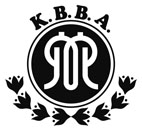 　平成２６年度　一般社団法人　神奈川県少年野球交流協会　　　　　　　　　　　　　　　　　　　　　　審判講習会のご案内　　平成２６年度　一般社団法人　神奈川県少年野球交流協会　審判部による　審判講習会を下記の通り開催します、現在当協会主催大会の選手登録用紙　に登録されております審判員の方々は元より、監督・コーチ及び関係者の　方々にも参加頂きたくご案内申し上げます。　　　　　　　　　　　　　　　　　記日　　　時　　：　　　平成２６年１１月１５日（土）　　　　　　　　　　　集　合　　８時３０分　　　　　　　　　　　　講習会　　９：００時 ～１２：００時開催グランド　：　　　磯子区　岡村公園　少年野球場講　　　師　　：　　　星野　光男（交流協会　理事・審判部指導員　　　　　　　　　　　　　　　　　日本野球協会・神奈川県野球連盟審判員）　　　　　　　　　　　他　３名　主　　　催　　：　　　一般社団法人　神奈川県少年野球交流協会　審判部　　　　　　　　　　　審判部代表　　理事　宮坂　昇（磯子滝頭選抜代表）　＊　参加ご希望の場合は運営本部宛にメール或いはＦＡＸ等で所属チーム　　　及び氏名（フルネーム）を明記し１１月１０日までにご提出下さい。　　　　　　　　　　　　　　　　　　　　　　平成２６年　９月２０日　　　　　　　　　　　　　　　　　　　　　一般社団法人　神奈川県少年野球交流協会　　　　　　　　　　　　　　　　　　　　　　　　企画・運営本部　　理事　永山　衛　　　　               　e-mail : ken-naga@mirror.ocn.ne.jp   fax  045-941-9264     